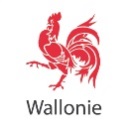 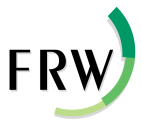 Fondation rurale de WallonieParc Scientifique CréalysRue Camille Hubert, 5Fondation rurale de WallonieIBAN : BE57 7965 5817 3835 5032  ISNESBIC : GKCCBEBBk.degroote@frw.beCommunication: « Formation Q-Gis + NOM  Prénom du participant »